LESSON 17 – THE PROPHETS SEE TWO MOUNTAIN PEAKS1 Kings - MalachiTHEME: 	To show the difference between prophesy and unfulfilled prophecy.	In this lesson we are going to cover a great distance on THE HIGHWAY OF LIFE. We will look into the distance at some mountain tops.  These are called CALVARY MOUNTAIN and HOLY KINGDOM MOUNTAIN.In our last lesson we traveled through CAPTIVITY DEVIATION with Israel. We saw how the people turned to idolatry and they had to be punished. During that period, God called the prophets (men who spoke for God) to warn Israel of the coming judgment. These prophets  also comforted the obedient people with the promises of the coming Redeemer and King. However, the prophets could not understand how the Promised One could be a glorious King and also a humble, suffering servant (1 Peter 1:10-11). On our chart the suffering and the glory is illustrated by two mountain peaks: CALVARY MOUNTAIN and HOLY KINGDOM MOUNTAIN.Let’s read what the prophets foretold and decide which is prophecy or unfulfilled prophecy. Betrayal ______________________	Zech 11:12-13 -> Matt 26:15; 27:3-10Vinegar and gall ________________	Psalm 69:20-21-> Matt 27:34, 48Scoffed at _____________________	Psalm 22:7-8 -> Matt 27:39Nailed to the cross ______________	Psalm 22:16 -> Matt 27:35Smitten on the cheek ____________	Micah 5:1 -> 	Matt 26:67; 27:30Spit on and scourged ____________	Isaiah 50:6 -> Matt 26:67; 27:30Death and burial ________________	Isaiah 53:9 -> Matt 27:57-60Suffering for others ______________	Isaiah 53:4-7 -> Matt 26:63: 27:12-14Numbered with transgressors ________	Isaiah 53:12 -> Mark 15:28Coming in glory __________________	Daniel 7:13Universal kingdom ________________	Daniel 7:14Never-ending kingdom ____________	Daniel 7:14Of David’s seed __________________	1 Chronicles 17:11 -> Luke 1:32-33All the earth to bow _______________	Psalm 22:29Smite the nations _________________	Psalm 2:4-5King in Zion over the heathen _______	Psalm 2:6-8Wonderful Counselor _____________	Isaiah 9:6-7Reign with wisdom _______________	Isaiah 11:1-4Raised from the grave _____________	Psalm 16:10 -> Acts 13:32-37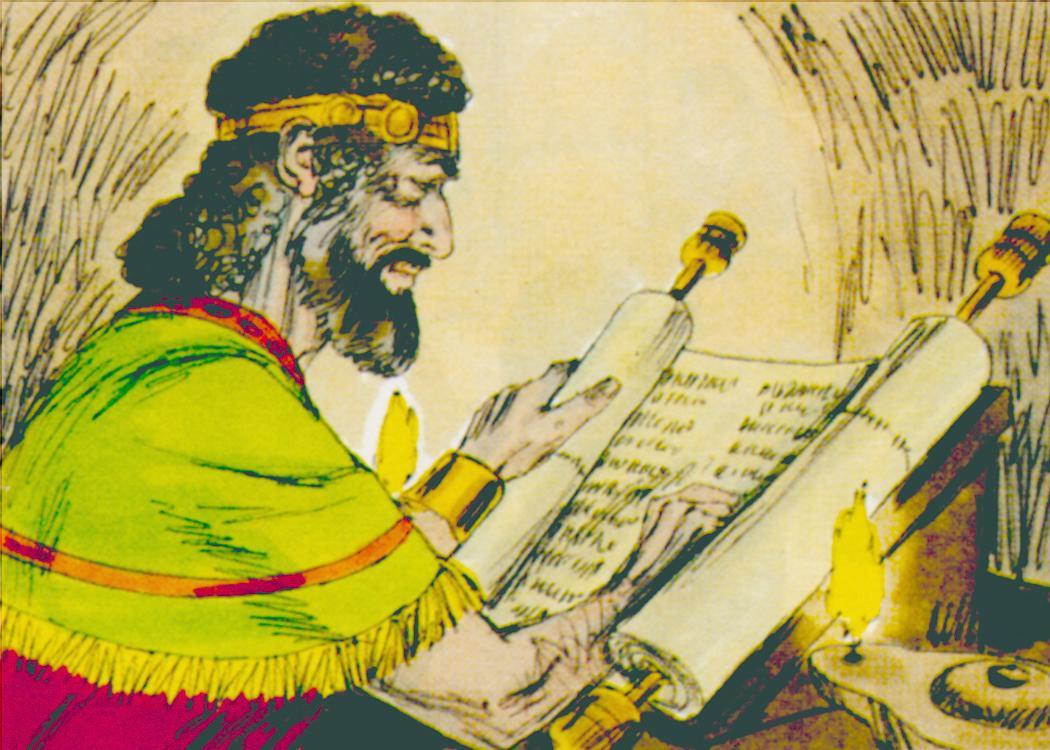 			       Source: Sweet Publishing - for illustration purposes of examining the Scriptures onlyThe prophets could not see what we believers can see today. It has been 2,000 years since CALVARY MOUNTAIN. No one knows how many more years until HOLY KINGDOM MOUNTAIN. The prophets did not know that Israel would reject their King. They did not know that God would cast Israel aside while He opened up a door of faith to the Gentiles (non-Jews). This age of Grace, GRACE AIRPORT, was a secret until Christ revealed it to the Apostle Paul (Ephesians 3). God used the Apostle Paul to preach to the Gentiles the unsearchable riches of Christ (Ephesians 3:8,9). Israel’s King is coming again. Someday SALVATION LINER will be caught up to meet Jesus in the air (1 Thessalonians 4:13-18). The prophets searched carefully and inquired about these things (1 Peter 1:10-11). God wants believers to search the Scriptures. The Apostle Paul spoke of the believers in Berea who received the Word with eagerness. They examined the Scriptures daily (Acts 17:11).Finally, the voice of the prophets stopped speaking because God was silent. The obedient prophets had the written Word. They ho ped and waited for the arrival of the King. KINGDOM BOULEVARD became twisted, destroyed and neglected. It was a highway in the darkness of sin. In the next lesson, A Voice will suddenly break the stillness.Do you examine the Scriptures daily? If you do not, it is time to begin. How should you study to present yourself approved to God? By rightly dividing the Word of Truth (2 Timothy 2:15). It’s only in the letters of the Apostle Paul that the Body of Christ finds the wonderful truths and promises of God. It’s only in the letters of the Apostle Paul that we find the instructions for living a righteous life. MEMORY VERSE: “These were more fair-minded than those in Thessalonica, in that they received the word with all readiness, and searched the Scriptures daily to find out whether these things were so” (Acts 17:11).LESSON 17 – WORKSHEETAccording to 1 Peter 1:10,11 the prophets spoke about two things concerning Christ. What are they?____________________________________________________________________________________________________________________________________________There are some Scripture references listed below. Find them and write them under the mountain to which they refer:Psalm 69:21			Psalm 2:4-5			Isaiah 53:4-6Psalms 22:29			Micah 5:1			Psalm 2:6-8CALVARY MOUNTAIN		--------		HOLY KINGDOM MOUNTAIN__________________________________________________________________________________________________________________________________________________________________________________________________________________What does 1 Peter 1:10 say that the prophets did in trying to understand these things? ______________________________________________________________________What does Paul say that the believers in Berea did in order to see if the things he preached were true? Acts 17:11. ___________________________________________.What does God want us to do in order to understand the Word? 2 Timothy 2:15. ____________________________.Why was it that the prophets did not see the Dispensation of Grace? Ephesians 3:5 ______.Write Acts 17:11: _______________________________________________________ ___________________________________________________________________________________________________________________________________________.